             ГАРЧИГ             Товч танилцуулга             Үндсэн үзүүлэлт             I.Нийгмийн үзүүлэлт               I.1 Хүн ам               I.2 Хөдөлмөр               I.3 Нийгмийн даатгал, нийгмийн халамж               I.4 Эрүүл мэнд               I.5 Гэмт хэрэг            II.Эдийн засгийн үзүүлэлт               II.1 Банк               II.2 Төсөв               II.3 Үнэ               II.4 Хөдөө аж ахуй               II.5 Аж үйлдвэр               II.6 Тээвэр, холбооАЙМГИЙН НИЙГЭМ, ЭДИЙН ЗАСГИЙН ХӨГЖЛИЙН2019 ОНЫ ЭХНИЙ  2 САРЫН ТАНИЛЦУУЛГАI. Нийгмийн үзүүлэлт I.1. Хүн ам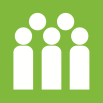 Аймгийн хэмжээнд 2019 оны эхний 2 сард 363 хүүхэд шинээр мэндэлж, 110 хүн нас барсан байна. Хүн амын цэвэр өсөлт 253 болж өмнөх оны мөн үеийнхээс 2.7 хувиар буурчээ. 1000 хүнд ногдох төрөлт 3.1, нас баралт 0.9 байгаа нь өмнөх оны мөн үеийн түвшинд байна.  I.2 Хөдөлмөр	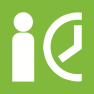 Бүртгэлтэй ажилгүй иргэний тоо      Аймгийн хөдөлмөрийн хэлтэст бүртгэлтэй ажил идэвхтэй хайж байгаа ажилгүй иргэдийн тоо 1662 болж өмнөх оны мөн үеийнхээс 309 хүнээр буюу 22.8 хувиар буурчээ. Бүртгэлтэй ажилгүй иргэдийн 1002 буюу 60.3 хувь нь 15-34 насны залуучууд байна. Эхний 2 сарын байдлаар ажилгүй 955 иргэн шинээр бүртгүүлж, бүртгэлтэй ажилгүй иргэдээс 36 иргэн ажилд зуучлагдан оржээ. Шинээр 176 ажлын байр бий болсон нь өмнөх оны мөн үеийнхээс 140-өөр нэмэгдсэн байна. Шинэ ажлын байрны 10.8 хувь нь боловсролын салбарт, 40.9 хувь нь боловсруулах үйлдвэрт, 3.4 хувь нь ХАА, ан агнуур, ойн аж ахуйн салбарт, 8.5 хувь нь бөөний болон жижиглэн худалдаа, гэр ахуйн барааны засвар үйлчилгээний салбарт, 24.4 хувь нь бусад салбарт бий болсон байна. I.3 Нийгмийн даатгал, халамж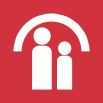 Нийгмийн даатгал    Нийгмийн даатгалын сангийн орлого эхний 2 сард 11.6 тэрбум.төг, зарлага 11.0 тэрбум.төг  болж өмнөх оны мөн үеийнхээс орлого1.7 тэрбум төгрөг буюу 16.9 хувиар, зарлага 1.7 тэрбум төгрөгөөр буюу 18.3 хувиар өсчээ.     Нийгмийн даатгалын сангийн орлогын 93.0 хувийг тэтгэврийн даатгалын сангийн орлого, 0.5 хувийг ажилгүйдлийн даатгалын сангийн орлого, 2.0 хувийг үйлдвэрлэлийн осол мэргэжлээс шалтгаалах даатгалын сангийн орлого, 4.5 хувийг тэтгэмжийн даатгалын сангийн орлого тус тус эзэлж байна.     Нийгмийн даатгалын сангийн зарлага өмнөх оны мөн үеийнхээс 0.9 тэрбум төгрөгөөр нэмэгдэхэд тэтгэврийн даатгалын сангийн зарлага 1.5 тэрбум төгрөг буюу 17.6 хувиар өссөн нь голлон нөлөөлөв.     Нийгмийн даатгалд даатгуулагчдын 70.6 хувь нь заавал даатгуулагчид, 29.4 хувь нь сайн дураар даатгуулагчид байна. Сайн дураар даатгуулагчдын тоо өмнөх оны мөн үеийнхээс 632 хүнээр буюу 15.7 хувиар өсчээ. Заавал даатгуулагчдын 44.4 хувь нь аж ахуйн нэгж байгууллагад, 55.6 хувь нь төсөвт байгууллагад ажиллаж байна.Нийгмийн халамж    Нийгмийн халамжийн сангаас 2 сарын байдлаар /давхардсан тоогоор/ 34926 хүнд 3.5 тэрбум төгрөгийн тэтгэвэр тэтгэмж олгосон бөгөөд өмнөх оны мөн үеийнхээс нийгмийн халамжийн тэтгэвэр тэтгэмж авагчдын тоо 9927 хүн буюу 39.7 хувиар, олгосон тэтгэврийн хэмжээ 44.0 тэрбум төгрөг буюу  10.2 хувиар өсчээ.    Нийгмийн халамжийн үйлчилгээнд хамрагдагсдын 6.8 хувийг халамжийн тэтгэвэр авагчид, 8.5 хувийг нөхцөлт мөнгөн тэтгэмжид хамрагдагсад, 9.6 хувийг ахмад настнуудад үзүүлсэн хөнгөлөлт тусламжид хамрагдагсад, 1.1 хувийг хөгжлийн бэрхшээлтэй иргэдэд үзүүлсэн хөнгөлөлтөд хамрагдагсад эзэлж байна. I.4 Эрүүл мэнд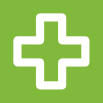       Аймгийн хэмжээнд эхний 2 сард 360 эх амаржиж, өмнөх оны мөн үеийнхээс 1 эхээр, төрсөн хүүхдийн тоо (амьд төрөлтөөр)363 болж 7 хүүхэд буюу 2.0 хувиар тус тус нэмэгдсэн байна.        Нэг хүртэлх насандаа 10 хүүхэд эндсэн нь өмнөх оны мөн үеийнхээс 1 хүүхдээр, 5 хүртэлх насандаа эндсэн хүүхдийн тоо 4 болж өмнөх оны мөн үеийнхээс 2 хүүхдээр тус тус нэмэгдсэн байна.       Халдварт өвчнөөр эхний 2 сард 127 хүн өвчилж өмнөх оны мөн үеийнхээс 9 хүнээр буюу 7.6 хувиар өссөн байна.   Халдварт өвчнөөр өвчлөгчдийн 15.7 хувь нь цусан суулга өвчнөөр өвчлөгчид байна. Вируст гепатитээр  өвчлөгчдийн тоо 2 хүнээр, сүрьеэгээр өвчлөгчдийн тоо 3 хүнээр, салхин цэцгээр өвчлөгчдийн тоо 21 хүнээр, сүрьеэгээр өвчлөгчдийн тоо 2 хүнээр тус тус өсчээ.  I.5 Гэмт хэрэг		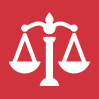      Аймгийн хэмжээнд оны эхний 2 сард 160 гэмт хэрэг бүртгэгдсэн нь өмнөх оны мөн үеийнхээс 43 гэмт хэргээр буюу 36.8 хувиар өссөн байна. Бүртгэгдсэн гэмт хэргийн 63.8 хувь нь сумдад, 36.2 хувь нь аймгийн төвд бүртгэгджээ.      Хулгайлах гэмт хэргийн 48.8 хувийг иргэдийн орон байрны хулгай, 41.9 хувийг малын хулгай  эзэлж байна.       Гэмт хэрэгт холбогдсон 30 сэжигтэн, яллагдагчийн 21 хүн буюу 70.0 хувь нь 18-35 хүртэлх насных, 8 хүн буюу 22.9 хувь нь 35-аас дээш насныхан байна. Гэмт хэрэгт холбогдсон сэжигтэн, яллагдагчдын 36.7 хувь нь хувиараа хөдөлмөр эрхлэгч болон хувийн хэвшилд ажиллагчид, 30.0 хувь нь малчин, 43.3 хувь нь ажилгүй иргэд байна.        Авто машин жолоодох эрхээ хасуулсан жолооч өмнөх оны мөн үеээс 15 хүнээр буюу 8.8 хувиар, согтуугаар тээврийн хэрэгсэл жолоодсон хүний тоо 5.2 хувиар буурсан байна. Гэмт хэргийн улмаас 495.1 сая төгрөгийн хохирол учирсан нь өмнөх оны мөн үеийнхээс 436.2 сая төгрөг буюу 8.0 дахин өсчээ. Нийт хохирлын 9.3 хувь буюу 46.0 сая төгрөгийг нөхөн төлүүлсэн байна.Гэмт хэргийн улмаас 9 хүн нас баржээ. Аймгийн хэмжээнд эхний 2 сард 149 хүн албадан саатуулагдсан нь өмнөх оны мөн үеийнхээс 29 хүн буюу 24.2 хувиар өссөн байна.II. Эдийн засгийн үзүүлэлт II.1 Банк      Арилжааны банкуудын мэдээгээр аж ахуйн нэгж, байгууллага иргэдэд олгосон нийт зээлийн өрийн үлдэгдэл эхний 2 сарын байдлаар 220.1 тэрбум төгрөг болжээ. Нийт зээлийн 1.1 хувь нь хугацаа хэтэрсэн зээл байна. Байгууллага иргэдийн хугацаатай ба хугацаагүй хадгаламж 124.4 тэрбум төгрөг болж өмнөх оны мөн үеийнхээс 13.9 тэрбум төгрөг буюу 12.6 хувиар өссөн байна.       Өмнөх оны мөн үеийнхээс зээлжигчийн тоо 949 хүн буюу 2.4 хувиар, хадгаламж эзэмшигчийн тоо 3.9 хувиар өссөн байна. II.2 Төсөв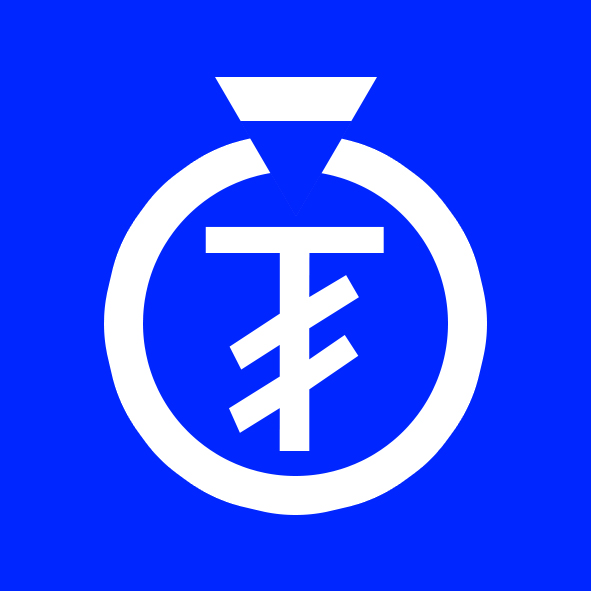 Орлого: 2019 оны эхний 2 сард орон нутгийн төсвийн орлогод 1.6 тэрбум төгрөгийг төвлөрүүлж төлөвлөгөөний биелэлт 177.4 хувьтай байна. Татварын орлогын 87.0 хувь нь орлогын албан татвар, 4.0 хувь нь хөрөнгийн албан татвар, 9.0 хувь нь бусад татварууд байна.Зарлага: Орон нутгийн төсвийн зарлага 11.8 тэрбум.төг болж өмнөх оны мөн үеийнхээс 2.5 тэрбум.төг буюу 27.2 хувиар өссөн байна. Нийт зарлагын 61.6 хувийг цалин хөлс, 7.6 хувийг НДШ, 15.8 хувийг байр ашиглалттай холбоотой зардал, 2.0 хувийг хангамж, бараа материалын зардал, 3.0 хувийг нормативт зардал, 0.7 хувийг эд хогшил, урсгал засварын зардал, 0.2 хувийг томилолт, зочны зардал, 4.8 хувийг бусдаар гүйцэтгүүлсэн ажил, үйлчилгээний зардал, 4.4 хувийг бусад зардал эзэлж байна. II.2 Хэрэглээний үнийн индекс	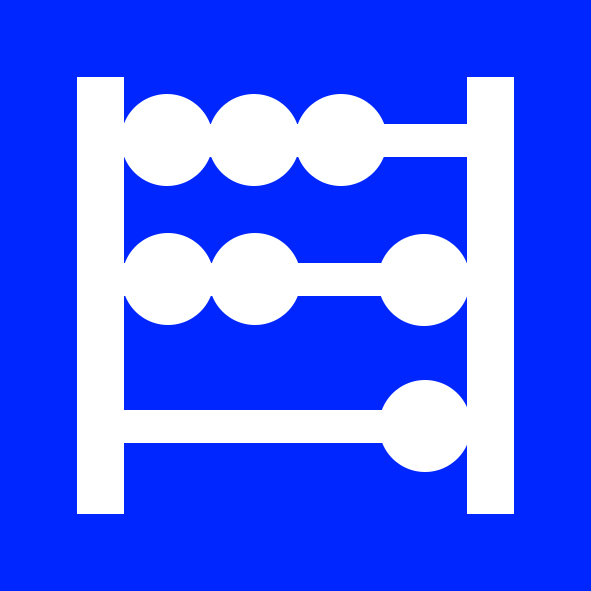       Хэрэглээний үнийн индекс гэдэг нь хэрэглэгчдийн худалдаж авсан бараа үйлчилгээний нэр төрөл өөрчлөлтгүй тогтвортой байхад үнэ дунджаар хэрхэн өөрчлөгдөж буйг хэмждэг үзүүлэлт юм.       2019 оны 2 сарын бараа үйлчилгээний үнэ тариф өнгөрсөн оны мөн үеийнхээс 5.6 хувиар, өмнөх оны жилийн эцсээс 1.0 хувиар өсчээ. Өмнөх оны мөн үеээс үнэ 5.6 хувиар өсөхөд хүнсний барааны бүлгийн үнэ хамгийн өндөр буюу 6.9 хувиар өссөн нь голлон нөлөөлсөн байна. Хүнсний бараа, ундаа усны бүлэг дотор үхрийн махны үнэ 17.1 хувиар, хонины махны үнэ 13.7 хувиар, хүнсний ногооны бүлэг дотор байцааны үнэ 27.3 хувиар өссөн нь илүү нөлөөлсөн байна.II.4 Хөдөө аж ахуй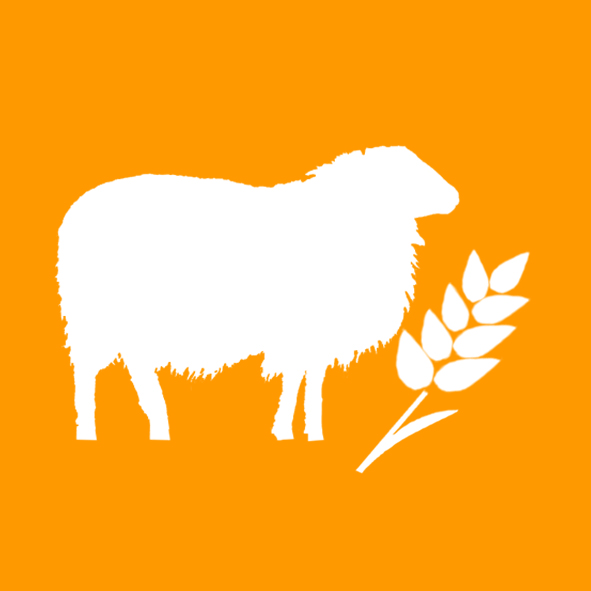           Аймгийн хэмжээнд эхний 2 сарын байдлаар оны эхэнд тоологдсон нийт малын 0.06 хувьтай тэнцэх 3.7 мянган толгой том мал зүй бусаар хорогдоод байна. Үүний 2 нь тэмээ,96 нь адуу, 129 нь үхэр, 1488 нь хонь, 1993 нь ямаа байна. Хорогдлыг сумдаар авч үзвэл Бүрд суманд 902 толгой мал буюу хамгийн олон мал хорогдсон байна. Баруунбаян-Улаан суманд 366 толгой мал, Баянгол суманд 701 толгой мал, Гучин-Ус суманд 101 толгой мал, Өлзийт суманд 399 толгой мал, Нарийнтээл суманд 150 толгой мал, Тарагт суманд 177 толгой мал, Төгрөг суманд 52 толгой мал, Уянга суманд 217 толгой мал, Хайрхандулаан суманд 33 толгой, Хужирт суманд 356 толгой мал, Хархорин суманд 41 толгой мал, Арвайхээр суманд 213 толгой мал тус тус хорогдсон байна. Бусад сумдад том малын хорогдол гараагүй байна.     Эхний 2 сарын байдлаар Баруунбаян-Улаан сумынд 2 тэмээ, 1 үхэр, Хайрхандулаан 2 үхэр, 1 хонь, 2 ямаа, Хужирт суманд 12 хонь, Хархорин 7 хонь, 9 ямаа өвчнөөр хорогдсон байна. Хээлтэгч малын хорогдол 917 байгаа ба  Өлзийт суманд 399 толгой буюу хамгийн их хээлтэгч мал хорогдсон байна.       Аймгийн түүхий эдийн захад ямааны ноолуур 72.5 мянган төгрөг, тэмээний шир 15.0 мянган төгрөг, адууны шир 7.0 мянган төгрөг, үхрийн жижиг шир 4.0 мянган төгрөг, үхрийн том шир 8.0 мянган төгрөг,  хонины нэхий 1500 төгрөг, ямааны арьс 42.5 мянган төгрөг, адууны дэл 5.0 мянган төгрөг, адууны сүүл 7.5 мянган төгрөгийн үнэ ханштай байна.      Өнгөрсөн оны мөн үетэй харьцуулахад ямааны ноолуурын үнэ 3.6 хувиар, адууны сүүл 25.0 хувиар, ямааны арьс 37.1 хувиар тус тус өссөн байна. Адууны дэл 39.4 хувиар, тэмээний шир 25.0 хувиар, адууны шир 53.3 хувиар, үхрийн жижиг шир 80.0 хувиар, үхрийн том шир 64.4 хувиар, хонины нэхий 43.4 хувиар тус тус буурсан байна.     Өмнөх сартай харьцуулбал ямааны арьс 3.7 хувиар  өссөн, бусад түүхий эдийн үнэ бүгд буурсан байна. Тухайлбал ямааны ноолуур 4.6 хувиар, адууны дэл 21.6 хувиар, адууны сүүл 21.1 хувь, тэмээний шир 14.3 хувь, адууны шир 30.0 хувиар, үхрийн жижиг шир 27.3 хувиар, үхрийн том шир 33.3 хувиар тус тус буурсан байна. Хонины нэхийни үнэ өмнөх сарын түвшинд байна.Малын гаралтай зарим бүтээгдэхүүний зах зээлийн дундаж үнэ    II.5 Аж үйлдвэр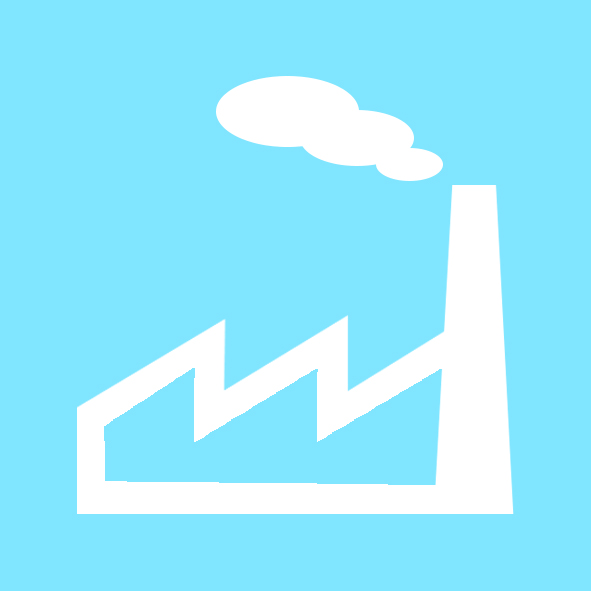      Үйлдвэрийн газрууд оны үнээр эхний 2 сард 7.3 тэрбум төгрөгийн бүтээгдэхүүн үйлдвэрлэж, 7.3 тэрбум төгрөгийн бүтээгдэхүүн борлуулсан нь өнгөрсөн оны мөн үеийнхээс бүтээгдэхүүний үйлдвэрлэл 57.7 хувиар, борлуулалтын орлого 57.6 хувиар тус тус өссөн байна.     Гол нэр төрлийн бүтээгдэхүүний хувьд сүү, сүүн бүтээгдэхүүн, бялуу, нүүрс олбололт, дулаан үйлдвэрлэл, хэрчсэн гурил,бусад оёмол эдлэл үйлдвэрлэл, гэрийн мод, модон эдлэл үйлдвэрлэл зэрэг нэр төрлийн бүтээгдэхүүний үйлдвэрлэл 75.4-17.8 дахин өссөн байна.  II.6 Холбоо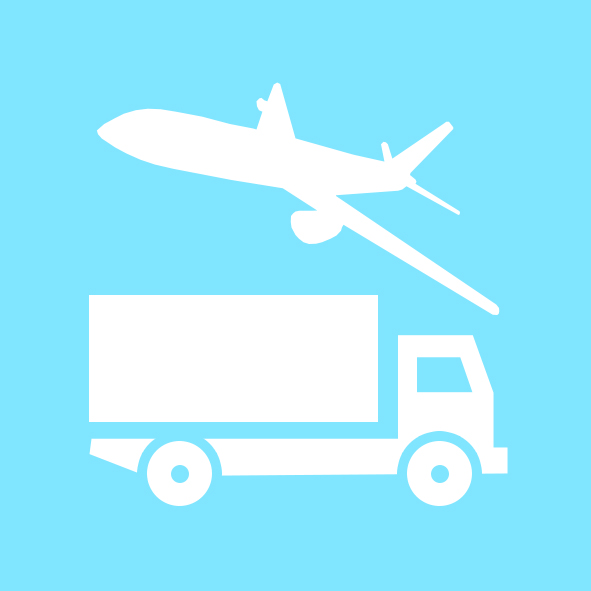          Холбооны орлого өмнөх оны мөн үеийнхтэй харьцуулахад 33.6 хувиар өсчээ. Хүн амаас орсон орлого 3.1 дахин өсч 8.8 сая төгрөг болсон байна. Телефон цэгийн тоо 633 байгаа нь өмнөх оны мөн үеийнхээс 22-оор буурсан байна..ҮНДСЭН ҮЗҮҮЛЭЛТҮҮДҮзүүлэлтүүдХэмжих нэгж2018 I-Il2019 I-Il2019/2018Нийгмийн статистикийн үзүүлэлтүүдНийгмийн статистикийн үзүүлэлтүүдТөрсөн хүүхэдхүн356363102.0Нас баралтхүн100110110.0Бүртгэлтэй ажилгүй иргэдхүн13531353100.0Шинэ ажлын байранд ажилд орсон иргэдхүн36176488.9Нийгмийн даатгалын сангийн орлогосая төгрөг9988.511671.9116.9Нийгмийн даатгалын сангийн зарлагасая төгрөг9266.610950.8118.2Халдварт өвчнөөр өвчлөгчдийн тоохүн118127107.6Бүртгэгдсэн гэмт хэргийн тоотоо117160136.8Хэрэгт холбогдогсодхүн483062.5Эдийн засгийн статистикийн үзүүлэлтүүдЭдийн засгийн статистикийн үзүүлэлтүүдХэрэглээний үнийн индексийн өөрчлөлт, өмнөх оны мөн үетэй харьцуулсанхувь101.4105.6-Зээлийн өрийн үлдэгдэлсая.төг180564.3220076.5121.9Иргэдийн хадгаламжсая.төг110513124398112.6Зээлжигчийн тоохүн394901902448.2Хадгаламж эзэмшигчийн тоохүн7687979890103.9орон нутгийн төсвийн орлогосая төгрөг1759.51579.489.8Төсвийн зарлагасая төгрөг9307.211835.8127.2Том малын зүй бусын хорогдолтолгой84442370850 дахинАж үйлдвэрийн бүтээгдэхүүн үйлдвэрлэлсая.төг4615.77271.4157.5I.1 ХҮН АМI.1 ХҮН АМI.1 ХҮН АМI.1 ХҮН АМI.1 ХҮН АМI.1 ХҮН АМI.1 ХҮН АМI.1.1 ТӨРӨЛТ, НАС БАРАЛТ, ХҮН АМЫН ЕРДИЙН ӨСӨЛТ, сумаарI.1.1 ТӨРӨЛТ, НАС БАРАЛТ, ХҮН АМЫН ЕРДИЙН ӨСӨЛТ, сумаарI.1.1 ТӨРӨЛТ, НАС БАРАЛТ, ХҮН АМЫН ЕРДИЙН ӨСӨЛТ, сумаарI.1.1 ТӨРӨЛТ, НАС БАРАЛТ, ХҮН АМЫН ЕРДИЙН ӨСӨЛТ, сумаарI.1.1 ТӨРӨЛТ, НАС БАРАЛТ, ХҮН АМЫН ЕРДИЙН ӨСӨЛТ, сумаарI.1.1 ТӨРӨЛТ, НАС БАРАЛТ, ХҮН АМЫН ЕРДИЙН ӨСӨЛТ, сумаарI.1.1 ТӨРӨЛТ, НАС БАРАЛТ, ХҮН АМЫН ЕРДИЙН ӨСӨЛТ, сумаарСум2018 I-Il2018 I-Il2018 I-Il2019 I-Il2019 I-Il2019 I-IlСумТөрөлтНас баралтЕрдийн цэвэр өсөлтТөрөлтНас баралтЕрдийн цэвэр өсөлтБҮГД356100260363110253Баян-Өндөр4211Бүрд321330Бат-Өлзий167924-2ББ-Улаан3-35-5Баянгол24-24-4Гучин-Ус21111Есөнзүйл220110Өлзийт213-2ЗБ-Улаан3-3330Богд58-31376Нарийнтээл13-2312Сант21122Тарагт4-42-2Төгрөг13-212-1Уянга1410417152Хайрхандулаан514211Хужирт12571293Хархорин4573841437Арвайхээр2443221226046214Эх үүсвэр: Аймгийн эрүүл мэндийн газарЭх үүсвэр: Аймгийн эрүүл мэндийн газарЭх үүсвэр: Аймгийн эрүүл мэндийн газарЭх үүсвэр: Аймгийн эрүүл мэндийн газарI.2 ХӨДӨЛМӨРI.2 ХӨДӨЛМӨРI.2 ХӨДӨЛМӨРI.2 ХӨДӨЛМӨРI.2 ХӨДӨЛМӨРI.2 ХӨДӨЛМӨРI.2 ХӨДӨЛМӨРI.2.1 БҮРТГЭЛТЭЙ АЖИЛГҮЙ ИРГЭДИЙН ТООI.2.1 БҮРТГЭЛТЭЙ АЖИЛГҮЙ ИРГЭДИЙН ТООI.2.1 БҮРТГЭЛТЭЙ АЖИЛГҮЙ ИРГЭДИЙН ТООI.2.1 БҮРТГЭЛТЭЙ АЖИЛГҮЙ ИРГЭДИЙН ТООI.2.1 БҮРТГЭЛТЭЙ АЖИЛГҮЙ ИРГЭДИЙН ТООҮзүүлэлтҮзүүлэлтҮзүүлэлтҮзүүлэлтҮзүүлэлт2018 I-Il2019 I-IlҮзүүлэлтҮзүүлэлтҮзүүлэлтҮзүүлэлтҮзүүлэлт2018 I-Il2019 I-Il1. Өмнөх сарын эцэст байсан ажилгүйчүүд1. Өмнөх сарын эцэст байсан ажилгүйчүүд1. Өмнөх сарын эцэст байсан ажилгүйчүүд1. Өмнөх сарын эцэст байсан ажилгүйчүүд1. Өмнөх сарын эцэст байсан ажилгүйчүүд11979852. Тайлант сард нэмэгдсэн ажилгүйчүүд2. Тайлант сард нэмэгдсэн ажилгүйчүүд2. Тайлант сард нэмэгдсэн ажилгүйчүүд2. Тайлант сард нэмэгдсэн ажилгүйчүүд2. Тайлант сард нэмэгдсэн ажилгүйчүүд4149553. Ажилгүйчүүдээс тайлант сард ажилд орсон3. Ажилгүйчүүдээс тайлант сард ажилд орсон3. Ажилгүйчүүдээс тайлант сард ажилд орсон3. Ажилгүйчүүдээс тайлант сард ажилд орсон3. Ажилгүйчүүдээс тайлант сард ажилд орсон87364. Тайлант сард ажилгүйчүүдийн бүртгэлээс хасагдсан4. Тайлант сард ажилгүйчүүдийн бүртгэлээс хасагдсан4. Тайлант сард ажилгүйчүүдийн бүртгэлээс хасагдсан4. Тайлант сард ажилгүйчүүдийн бүртгэлээс хасагдсан4. Тайлант сард ажилгүйчүүдийн бүртгэлээс хасагдсан1712785. Тайлант сарын эцэст байгаа ажилгүйчүүд5. Тайлант сарын эцэст байгаа ажилгүйчүүд5. Тайлант сарын эцэст байгаа ажилгүйчүүд5. Тайлант сарын эцэст байгаа ажилгүйчүүд5. Тайлант сарын эцэст байгаа ажилгүйчүүд135316626. Тайлант сарын эцэст байгаа ажилгүйчүүд насны бүлгээр6. Тайлант сарын эцэст байгаа ажилгүйчүүд насны бүлгээр6. Тайлант сарын эцэст байгаа ажилгүйчүүд насны бүлгээр6. Тайлант сарын эцэст байгаа ажилгүйчүүд насны бүлгээр6. Тайлант сарын эцэст байгаа ажилгүйчүүд насны бүлгээр6. Тайлант сарын эцэст байгаа ажилгүйчүүд насны бүлгээр6. Тайлант сарын эцэст байгаа ажилгүйчүүд насны бүлгээр15-2446741325-3437158935-4429241845-60223242Эх үүсвэр: Хөдөлмөрийн хэлтсийн мэдээг үндэслэвЭх үүсвэр: Хөдөлмөрийн хэлтсийн мэдээг үндэслэвЭх үүсвэр: Хөдөлмөрийн хэлтсийн мэдээг үндэслэвЭх үүсвэр: Хөдөлмөрийн хэлтсийн мэдээг үндэслэвЭх үүсвэр: Хөдөлмөрийн хэлтсийн мэдээг үндэслэвI.2.2 БҮРТГЭЛТЭЙ АЖИЛГҮЙ ИРГЭДИЙН ТОО, сумаар, боловсролоорI.2.2 БҮРТГЭЛТЭЙ АЖИЛГҮЙ ИРГЭДИЙН ТОО, сумаар, боловсролоорI.2.2 БҮРТГЭЛТЭЙ АЖИЛГҮЙ ИРГЭДИЙН ТОО, сумаар, боловсролоорI.2.2 БҮРТГЭЛТЭЙ АЖИЛГҮЙ ИРГЭДИЙН ТОО, сумаар, боловсролоорI.2.2 БҮРТГЭЛТЭЙ АЖИЛГҮЙ ИРГЭДИЙН ТОО, сумаар, боловсролоорI.2.2 БҮРТГЭЛТЭЙ АЖИЛГҮЙ ИРГЭДИЙН ТОО, сумаар, боловсролоорI.2.2 БҮРТГЭЛТЭЙ АЖИЛГҮЙ ИРГЭДИЙН ТОО, сумаар, боловсролоорI.2.2 БҮРТГЭЛТЭЙ АЖИЛГҮЙ ИРГЭДИЙН ТОО, сумаар, боловсролоорI.2.2 БҮРТГЭЛТЭЙ АЖИЛГҮЙ ИРГЭДИЙН ТОО, сумаар, боловсролоорСумын нэрБүгдБоловсролын түвшингээрБоловсролын түвшингээрБоловсролын түвшингээрБоловсролын түвшингээрБоловсролын түвшингээрБоловсролын түвшингээрБоловсролын түвшингээрСумын нэрБүгдДээдТусгай дундМэргэжлийн анхан шатныБүрэн дундБүрэн бус дундБагаБоловсролгүйДүн16263303723169818912318Баян-Өндөр2361934Бүрд17152Бат-Өлзий28146125Баруунбаян-Улаан12255Баянгол19121411Гучин-Ус12282Есөнзүйл423268158Өлзийт236111113Зүүнбаян-Улаан304197531Богд661284312Нарийнтээл3068943Сант44652661Тарагт426242424Төгрөг126411Уянга4913121932Хайрхандулаан2310121Хужирт25251431Хархорин1635341572145Арвайхээр96620021142415112733Эх үүсвэр: Хөдөлмөрийн хэлтсийн мэдээг үндэслэвЭх үүсвэр: Хөдөлмөрийн хэлтсийн мэдээг үндэслэвЭх үүсвэр: Хөдөлмөрийн хэлтсийн мэдээг үндэслэвЭх үүсвэр: Хөдөлмөрийн хэлтсийн мэдээг үндэслэвЭх үүсвэр: Хөдөлмөрийн хэлтсийн мэдээг үндэслэвЭх үүсвэр: Хөдөлмөрийн хэлтсийн мэдээг үндэслэвI.2.3 ШИНЭ АЖЛЫН БАЙРАНД АЖИЛЛАЖ БАЙГАА ХҮНИЙ ТОО, салбараарI.2.3 ШИНЭ АЖЛЫН БАЙРАНД АЖИЛЛАЖ БАЙГАА ХҮНИЙ ТОО, салбараарI.2.3 ШИНЭ АЖЛЫН БАЙРАНД АЖИЛЛАЖ БАЙГАА ХҮНИЙ ТОО, салбараарI.2.3 ШИНЭ АЖЛЫН БАЙРАНД АЖИЛЛАЖ БАЙГАА ХҮНИЙ ТОО, салбараарI.2.3 ШИНЭ АЖЛЫН БАЙРАНД АЖИЛЛАЖ БАЙГАА ХҮНИЙ ТОО, салбараарI.2.3 ШИНЭ АЖЛЫН БАЙРАНД АЖИЛЛАЖ БАЙГАА ХҮНИЙ ТОО, салбараарI.2.3 ШИНЭ АЖЛЫН БАЙРАНД АЖИЛЛАЖ БАЙГАА ХҮНИЙ ТОО, салбараарI.2.3 ШИНЭ АЖЛЫН БАЙРАНД АЖИЛЛАЖ БАЙГАА ХҮНИЙ ТОО, салбараарI.2.3 ШИНЭ АЖЛЫН БАЙРАНД АЖИЛЛАЖ БАЙГАА ХҮНИЙ ТОО, салбараарI.2.3 ШИНЭ АЖЛЫН БАЙРАНД АЖИЛЛАЖ БАЙГАА ХҮНИЙ ТОО, салбараарI.2.3 ШИНЭ АЖЛЫН БАЙРАНД АЖИЛЛАЖ БАЙГАА ХҮНИЙ ТОО, салбараарХүний тооХүний тооСалбараарСалбараарСалбараарСалбараарСалбараарСалбараарСалбараарСалбараарХүний тооХүний тооХАА, ан агнуур, ойн аж ахуй, загас агнуурУул уурхайБоловсруулах үйлдвэрБарилгаБөөний болон жижиглэн худалдаа, гэр ахуйн барааны засвар,үйлчилгээТөрийн удирдлага болон батлан хамгаалахБоловсролБусадХүний тооХүний тооХАА, ан агнуур, ойн аж ахуй, загас агнуурУул уурхайБоловсруулах үйлдвэрБарилгаБөөний болон жижиглэн худалдаа, гэр ахуйн барааны засвар,үйлчилгээТөрийн удирдлага болон батлан хамгаалахБоловсролБусад2018 I-Il2019 I-IlХАА, ан агнуур, ойн аж ахуй, загас агнуурУул уурхайБоловсруулах үйлдвэрБарилгаБөөний болон жижиглэн худалдаа, гэр ахуйн барааны засвар,үйлчилгээТөрийн удирдлага болон батлан хамгаалахБоловсролБусадБүгд36176672615141943Баян-Өндөр0Бүрд413Бат-Өлзий33Баруунбаян-Улаан312Баянгол0Гучин-Ус20Есөнзүйл81412Өлзийт1532Зүүнбаян-Улаан1211Богд1192Нарийнтээл0Сант33Тарагт122Төгрөг0Уянга0Хайрхандулаан0Хужирт77Хархорин312Арвайхээр3112526161312823I.3 НИЙГМИЙН ДААТГАЛ,ХАЛАМЖI.3 НИЙГМИЙН ДААТГАЛ,ХАЛАМЖI.3 НИЙГМИЙН ДААТГАЛ,ХАЛАМЖI.3 НИЙГМИЙН ДААТГАЛ,ХАЛАМЖI.3 НИЙГМИЙН ДААТГАЛ,ХАЛАМЖI.3.1 НИЙГМИЙН ДААТГАЛЫН САНГИЙН ОРЛОГО,ЗАРЛАГА, төрлөөр I.3.1 НИЙГМИЙН ДААТГАЛЫН САНГИЙН ОРЛОГО,ЗАРЛАГА, төрлөөр I.3.1 НИЙГМИЙН ДААТГАЛЫН САНГИЙН ОРЛОГО,ЗАРЛАГА, төрлөөр I.3.1 НИЙГМИЙН ДААТГАЛЫН САНГИЙН ОРЛОГО,ЗАРЛАГА, төрлөөр I.3.1 НИЙГМИЙН ДААТГАЛЫН САНГИЙН ОРЛОГО,ЗАРЛАГА, төрлөөр Үзүүлэлт2018 I-Il2018 I-Il2019 I-Il2019 I-IlНийгмийн даатгалын сангийн орлого, сая.төг9988.59988.511671.911671.9Үүнээс:   Тэтгэврийн даатгалын сангийн9433.19433.110849.610849.6   Тэтгэмжийн даатгалын сангийн351351523.4523.4   ҮОМШӨ-ний даатгалын сангийн142142235.1235.1   Ажилгүйдлийн даатгалын сангийн62.462.463.863.8Нийгмийн даатгалын сангийн зарлага, сая.төг9266.69266.610950.810950.8Үүнээс:   Тэтгэврийн даатгалын сангийн8735.58735.510271.610271.6   Тэтгэмжийн даатгалын сангийн331331385.2385.2   ҮОМШӨ-ний даатгалын сангийн157.5157.5227.1227.1   Ажилгүйдлийн даатгалын сангийн42.642.666.966.9НИЙГМИЙН ДААТГАЛД ДААТГУУЛАГЧИДНИЙГМИЙН ДААТГАЛД ДААТГУУЛАГЧИД1.Заавал даатгуулагчид10732107321127911279Үүнээс:   Аж ахуйн нэгж байгууллага5031503150125012   Төсөвт байгууллага57015701626762672. Сайн дураар даатгуулагчид4029402946614661ОЛГОСОН ТЭТГЭВРИЙН ХЭМЖЭЭ, сая.төгҮзүүлэлт2018 I-Il2018 I-Il2019 I-Il2019 I-IlҮзүүлэлтхүний тооОлгосон хэмжээхүний тооОлгосон хэмжээНийт олгосон тэтгэвэр, сая.төг153188733.91625710249.6   Өндөр настны113556710.2122397828.8   Хөгжлийн бэрхшээлтэй иргэдийн28401335.428891620.4   Тэжээгчээ алдсаны860408.8856468.4   Цэргийн263279.5273332Эх үүсвэр: Нийгмийн даатгалын хэлтэсЭх үүсвэр: Нийгмийн даатгалын хэлтэсТайлбар: ҮОМШӨ-Үйлдвэрлэлийн осол мэргэжлээс шалтгаалах өвчинТайлбар: ҮОМШӨ-Үйлдвэрлэлийн осол мэргэжлээс шалтгаалах өвчинТайлбар: ҮОМШӨ-Үйлдвэрлэлийн осол мэргэжлээс шалтгаалах өвчинТайлбар: ҮОМШӨ-Үйлдвэрлэлийн осол мэргэжлээс шалтгаалах өвчинТайлбар: ҮОМШӨ-Үйлдвэрлэлийн осол мэргэжлээс шалтгаалах өвчинI.3.2 НИЙГМИЙН ХАЛАМЖИЙН ҮЙЛЧИЛГЭЭНД ХАМРАГДСАН ХҮНИЙ ТОО, ОЛГОСОН ТЭТГЭМЖИЙН ХЭМЖЭЭ                                  /сая.төг/I.3.2 НИЙГМИЙН ХАЛАМЖИЙН ҮЙЛЧИЛГЭЭНД ХАМРАГДСАН ХҮНИЙ ТОО, ОЛГОСОН ТЭТГЭМЖИЙН ХЭМЖЭЭ                                  /сая.төг/I.3.2 НИЙГМИЙН ХАЛАМЖИЙН ҮЙЛЧИЛГЭЭНД ХАМРАГДСАН ХҮНИЙ ТОО, ОЛГОСОН ТЭТГЭМЖИЙН ХЭМЖЭЭ                                  /сая.төг/I.3.2 НИЙГМИЙН ХАЛАМЖИЙН ҮЙЛЧИЛГЭЭНД ХАМРАГДСАН ХҮНИЙ ТОО, ОЛГОСОН ТЭТГЭМЖИЙН ХЭМЖЭЭ                                  /сая.төг/I.3.2 НИЙГМИЙН ХАЛАМЖИЙН ҮЙЛЧИЛГЭЭНД ХАМРАГДСАН ХҮНИЙ ТОО, ОЛГОСОН ТЭТГЭМЖИЙН ХЭМЖЭЭ                                  /сая.төг/I.3.2 НИЙГМИЙН ХАЛАМЖИЙН ҮЙЛЧИЛГЭЭНД ХАМРАГДСАН ХҮНИЙ ТОО, ОЛГОСОН ТЭТГЭМЖИЙН ХЭМЖЭЭ                                  /сая.төг/I.3.2 НИЙГМИЙН ХАЛАМЖИЙН ҮЙЛЧИЛГЭЭНД ХАМРАГДСАН ХҮНИЙ ТОО, ОЛГОСОН ТЭТГЭМЖИЙН ХЭМЖЭЭ                                  /сая.төг/I.3.2 НИЙГМИЙН ХАЛАМЖИЙН ҮЙЛЧИЛГЭЭНД ХАМРАГДСАН ХҮНИЙ ТОО, ОЛГОСОН ТЭТГЭМЖИЙН ХЭМЖЭЭ                                  /сая.төг/I.3.2 НИЙГМИЙН ХАЛАМЖИЙН ҮЙЛЧИЛГЭЭНД ХАМРАГДСАН ХҮНИЙ ТОО, ОЛГОСОН ТЭТГЭМЖИЙН ХЭМЖЭЭ                                  /сая.төг/I.3.2 НИЙГМИЙН ХАЛАМЖИЙН ҮЙЛЧИЛГЭЭНД ХАМРАГДСАН ХҮНИЙ ТОО, ОЛГОСОН ТЭТГЭМЖИЙН ХЭМЖЭЭ                                  /сая.төг/Үзүүлэлт2018 I-Il2018 I-Il2019 I-Il2019 I-IlҮзүүлэлтХүний тооОлгосон хэмжээХүний тооОлгосон хэмжээ1.Нийгмийн халамжийн тэтгэвэр, тэтгэмж3266657.95331722.4Халамжийн тэтгэвэр1476430.62367474.6Нөхцөлт мөнгөн тэтгэмж17902272964247.8Ахмад настныг асарч буй иргэний1015126.41649137.9Хөгжлийн бэрхшээлтэй иргэнийг асарч буй иргэний40251.873468.8Хөгжлийн бэрхшээлтэй хүүхдийг асарч буй иргэний27334.356039.4Бүтэн өнчин хүүхэд үрчлэн өсгөсний тэтгэмж7911.9--Гэр бүлийн тухай хуулийн 25.5-д заасан болон хүчирхийллийн улмаас хамгаалалт шаардлагатай болсон хүүхдийг мөн хуулийн 74 дүгээр зүйлд заасны дагуу гэр бүлдээ авч асрамжилж байгаа иргэнд олгох тэтгэмж101.570.6Ахмад настныг гэртээ асарч буй иргэн111.4141.12.Жирэмсэн болон нярай, хөхүүл хүүхэдтэй эхчүүдийн тэтгэмж99958.534054.53. Нийгмийн халамжийн дэмжлэг туслалцаа зайлшгүй шаардлагатай иргэн өрх1444159.5481124.24.Ахмад настнуудад үзүүлсэн хөнгөлөлт тусламж289124.3335886.95.Хөгжлийн бэрхшээлтэй иргэдэд үзүүлсэн хөнгөлөлт тусламж19919.239032.36.Алдар цолтой ахмадуудад үзүүлсэн хөнгөлөлт тусламж308.1349.7Алдарт эхийн одонтой эхчүүдэд үзүүлсэн хөнгөлөлт тусламж86191138.895891299.1Хүнс тэжээлийн хөтөлбөр5316130.4Насны хишиг4856415.35126441.9Цалинтай ээж5297357.74961549.1Банкны шимтгэл1.6ДҮН249992939.3349263452.1Эх үүсвэр: Нийгмийн халамж үйлчилгээний хэлтсийн мэдээг үндэслэв.Эх үүсвэр: Нийгмийн халамж үйлчилгээний хэлтсийн мэдээг үндэслэв.Эх үүсвэр: Нийгмийн халамж үйлчилгээний хэлтсийн мэдээг үндэслэв.Эх үүсвэр: Нийгмийн халамж үйлчилгээний хэлтсийн мэдээг үндэслэв.I.4  ЭРҮҮЛ МЭНДI.4  ЭРҮҮЛ МЭНДI.4  ЭРҮҮЛ МЭНДI.4  ЭРҮҮЛ МЭНДI.4  ЭРҮҮЛ МЭНДI.4  ЭРҮҮЛ МЭНДI.4.1 ТӨРӨЛТ, ЭХ ХҮҮХДИЙН ЭНДЭГДЛИЙН ТООI.4.1 ТӨРӨЛТ, ЭХ ХҮҮХДИЙН ЭНДЭГДЛИЙН ТООI.4.1 ТӨРӨЛТ, ЭХ ХҮҮХДИЙН ЭНДЭГДЛИЙН ТООI.4.1 ТӨРӨЛТ, ЭХ ХҮҮХДИЙН ЭНДЭГДЛИЙН ТООХугацааАмаржсан эхАмьд төрсөн хүүхэдТөрөхийн улмаас эндсэн эх1 хүртэл насандаа эндсэн хүүхэд1-5 хүртэл насандаа эндсэн хүүхэдХугацааАмаржсан эхАмьд төрсөн хүүхэдТөрөхийн улмаас эндсэн эх1 хүртэл насандаа эндсэн хүүхэд1-5 хүртэл насандаа эндсэн хүүхэд2017 I-Il349352-622018 I-Il359356-922019 I-Il360363-104I.4.2 ТӨРӨЛТ, ЭХ ХҮҮХДИЙН ЭНДЭГДЭЛ, сумаарI.4.2 ТӨРӨЛТ, ЭХ ХҮҮХДИЙН ЭНДЭГДЭЛ, сумаарI.4.2 ТӨРӨЛТ, ЭХ ХҮҮХДИЙН ЭНДЭГДЭЛ, сумаарI.4.2 ТӨРӨЛТ, ЭХ ХҮҮХДИЙН ЭНДЭГДЭЛ, сумаарСумдАмаржсан эхАмьд төрсөн хүүхэдТөрөхийн улмаас эндсэн эх1 хүртэл насандаа эндсэн хүүхэд1-5 хүртэл насандаа эндсэн хүүхэдСумдАмаржсан эхАмьд төрсөн хүүхэдТөрөхийн улмаас эндсэн эх1 хүртэл насандаа эндсэн хүүхэд1-5 хүртэл насандаа эндсэн хүүхэдСумдАмаржсан эхАмьд төрсөн хүүхэдТөрөхийн улмаас эндсэн эх1 хүртэл насандаа эндсэн хүүхэд1-5 хүртэл насандаа эндсэн хүүхэдБаруунбаян-УлаанБат-Өлзий221Баянгол1Баян-Өндөр11Богд12131Бүрд33Гучин-Ус11Есөнзүйл11Зүүнбаян-Улаан33Нарийнтээл33Өлзийт11Сант22ТарагтТөгрөг11Уянга17171Хайрхандулаан22Хархорин42411Хужирт1212Арвайхээр25726063ДҮН360363-104I.4.3 ХАЛДВАРТ ӨВЧНӨӨР ӨВЧЛӨГЧДИЙН ТООI.4.3 ХАЛДВАРТ ӨВЧНӨӨР ӨВЧЛӨГЧДИЙН ТООI.4.3 ХАЛДВАРТ ӨВЧНӨӨР ӨВЧЛӨГЧДИЙН ТООI.4.3 ХАЛДВАРТ ӨВЧНӨӨР ӨВЧЛӨГЧДИЙН ТООI.4.3 ХАЛДВАРТ ӨВЧНӨӨР ӨВЧЛӨГЧДИЙН ТООI.4.3 ХАЛДВАРТ ӨВЧНӨӨР ӨВЧЛӨГЧДИЙН ТООI.4.3 ХАЛДВАРТ ӨВЧНӨӨР ӨВЧЛӨГЧДИЙН ТООХугацааХалдварт өвчнөөр өвчлөгчид-бүгдХалдварт өвчнөөр өвчлөгчид-бүгдХалдварт өвчнөөр өвчлөгчид-бүгдҮүнээс:Үүнээс:Үүнээс:Үүнээс:Үүнээс:Үүнээс:Үүнээс:Үүнээс:Үүнээс:Үүнээс:ХугацааХалдварт өвчнөөр өвчлөгчид-бүгдХалдварт өвчнөөр өвчлөгчид-бүгдХалдварт өвчнөөр өвчлөгчид-бүгдВируст гепатитЦусан суулгаСүрьеэСалхинцэцэгТэмбүүЗаг хүйтэнТрихоминиазУлаан бурханБруцеллёзБусад2017 I-Il1131131131684626128242018 I-Il1181181181251016371610122019 I-Il12712712732013372618622I.4.4 ХАЛДВАРТ ӨВЧНӨӨР ӨВЧЛӨГЧДИЙН ТОО, сумаарI.4.4 ХАЛДВАРТ ӨВЧНӨӨР ӨВЧЛӨГЧДИЙН ТОО, сумаарI.4.4 ХАЛДВАРТ ӨВЧНӨӨР ӨВЧЛӨГЧДИЙН ТОО, сумаарI.4.4 ХАЛДВАРТ ӨВЧНӨӨР ӨВЧЛӨГЧДИЙН ТОО, сумаарI.4.4 ХАЛДВАРТ ӨВЧНӨӨР ӨВЧЛӨГЧДИЙН ТОО, сумаарI.4.4 ХАЛДВАРТ ӨВЧНӨӨР ӨВЧЛӨГЧДИЙН ТОО, сумаарI.4.4 ХАЛДВАРТ ӨВЧНӨӨР ӨВЧЛӨГЧДИЙН ТОО, сумаарI.4.4 ХАЛДВАРТ ӨВЧНӨӨР ӨВЧЛӨГЧДИЙН ТОО, сумаарI.4.4 ХАЛДВАРТ ӨВЧНӨӨР ӨВЧЛӨГЧДИЙН ТОО, сумаарСумдХалдварт өвчнөөр өвчлөгчид-бүгдХалдварт өвчнөөр өвчлөгчид-бүгдХалдварт өвчнөөр өвчлөгчид-бүгдҮүнээс:Үүнээс:Үүнээс:Үүнээс:Үүнээс:Үүнээс:Үүнээс:Үүнээс:Үүнээс:Үүнээс:СумдХалдварт өвчнөөр өвчлөгчид-бүгдХалдварт өвчнөөр өвчлөгчид-бүгдХалдварт өвчнөөр өвчлөгчид-бүгдВируст гепатитЦусан суулгаСүрьеэСалхинцэцэгТэмбүүЗаг хүйтэнТрихоминиазУлаан бурханБруцеллёзБусадСумд201720182018Вируст гепатитЦусан суулгаСүрьеэСалхинцэцэгТэмбүүЗаг хүйтэнТрихоминиазУлаан бурханБруцеллёзБусадБаруунбаян-Улаан12Бат-Өлзий34211Баянгол25211Баян-Өндөр2211Богд42321Бүрд11Гучин-Ус111ЕсөнзүйлЗүүнбаян-Улаан11Нарийнтээл21Өлзийт20Сант213111Тарагт2711Төгрөг25122Уянга2148341Хайрхандулаан336321Хархорин121183221Хужирт22Арвайхээр52728631593313931ДҮН11311812732013372618622Эх үүсвэр:  Аймгийн Эрүүл мэндийн газрын мэдээг үндэслэв.Эх үүсвэр:  Аймгийн Эрүүл мэндийн газрын мэдээг үндэслэв.Эх үүсвэр:  Аймгийн Эрүүл мэндийн газрын мэдээг үндэслэв.Эх үүсвэр:  Аймгийн Эрүүл мэндийн газрын мэдээг үндэслэв.Эх үүсвэр:  Аймгийн Эрүүл мэндийн газрын мэдээг үндэслэв.Эх үүсвэр:  Аймгийн Эрүүл мэндийн газрын мэдээг үндэслэв.Эх үүсвэр:  Аймгийн Эрүүл мэндийн газрын мэдээг үндэслэв.Эх үүсвэр:  Аймгийн Эрүүл мэндийн газрын мэдээг үндэслэв.Эх үүсвэр:  Аймгийн Эрүүл мэндийн газрын мэдээг үндэслэв.Эх үүсвэр:  Аймгийн Эрүүл мэндийн газрын мэдээг үндэслэв.Эх үүсвэр:  Аймгийн Эрүүл мэндийн газрын мэдээг үндэслэв.Эх үүсвэр:  Аймгийн Эрүүл мэндийн газрын мэдээг үндэслэв.Эх үүсвэр:  Аймгийн Эрүүл мэндийн газрын мэдээг үндэслэв.Эх үүсвэр:  Аймгийн Эрүүл мэндийн газрын мэдээг үндэслэв.I.6  ГЭМТ ХЭРЭГI.6  ГЭМТ ХЭРЭГI.6  ГЭМТ ХЭРЭГI.6  ГЭМТ ХЭРЭГI.5.1 БҮРТГЭГДСЭН ХЭРГИЙН ТОО, төрлөөрI.5.1 БҮРТГЭГДСЭН ХЭРГИЙН ТОО, төрлөөрI.5.1 БҮРТГЭГДСЭН ХЭРГИЙН ТОО, төрлөөрI.5.1 БҮРТГЭГДСЭН ХЭРГИЙН ТОО, төрлөөрХэргийн төрөл2017 I-Il2018 I-Il2019 I-lIХэргийн төрөл2017 I-Il2018 I-Il2019 I-lIБүртгэгдсэн хэрэг-Бүгд94117160        Бусдын амийг хорлосон11-        Хүчингийн хэрэг1330        Танхайн хэрэг1--        Хулгайн хэрэг463543Үүнээс: Хувийн өмчийн хулгай252521              Малын хулгай15218    Хөдөлгөөний аюулгүй байдлын эсрэг гэмт хэрэг8117    Хөдөлгөөний аюулгүй байдлын эсрэг гэмт хэрэг8117ББМГУ гэмт хэрэг214141ББМГУ гэмт хэрэг214141      Бусад хэрэг162639Гэмт хэргийн улмаас учирсан хохиролГэмт хэргийн улмаас учирсан хохиролГэмт хэргийн улмаас учирсан хохиролГэмт хэргийн улмаас учирсан хохиролГэмтэж бэртсэн хүн955Нас барсан хүн4189Нийт хохирол /сая.төг/139.258.9495.1Нөхөн төлүүлсэн хохирол99.721.846.0I.5.2 БҮРТГЭГДСЭН ХЭРГИЙН ТОО, сумаарI.5.2 БҮРТГЭГДСЭН ХЭРГИЙН ТОО, сумаарI.5.2 БҮРТГЭГДСЭН ХЭРГИЙН ТОО, сумаарI.5.2 БҮРТГЭГДСЭН ХЭРГИЙН ТОО, сумаарСумд2017 I-Il2018 I-Il2019 I-lIБаян-Өндөр221Бүрд134Баянгол121Бат-Өлзий7213ББ-Улаан211Гучин-Ус215Есөнзүйл322Өлзийт--4ЗБ-Улаан356Богд7711Нарийнтээл345Сант112Тарагт524Төгрөг222Уянга628Хайрхандулаан145Хужирт548Хархорин121420Арвайхээр315958ДҮН94117160I.5.3 ХЭРЭГТ ХОЛБОГДСОН СЭЖИГТЭН, ЯЛЛАГДАГЧИЙН ТООI.5.3 ХЭРЭГТ ХОЛБОГДСОН СЭЖИГТЭН, ЯЛЛАГДАГЧИЙН ТООI.5.3 ХЭРЭГТ ХОЛБОГДСОН СЭЖИГТЭН, ЯЛЛАГДАГЧИЙН ТООI.5.3 ХЭРЭГТ ХОЛБОГДСОН СЭЖИГТЭН, ЯЛЛАГДАГЧИЙН ТООХэрэгт холбогдсон сэжигтэн, яллагдагчийн тоо2017 I-Il2018 I-Il2019 I-lIХэрэгт холбогдсон сэжигтэн, яллагдагчийн тоо2017 I-Il2018 I-Il2019 I-lIХэрэгт холбогдсон сэжигтэн, яллагдагчийн тоо2017 I-Il2018 I-Il2019 I-lIХэрэг үйлдэхдээ:     -Бүлэглэсэн848     -Согтуугаар14219Албадан саатуулагдсан хүн186120149Үүнээс: Баривчлагдсан хүн40141159Авто машин жолоодох эрх хасагдсан жолооч 60170155Авто машин жолоодох эрх хасагдсан жолооч 60170155I.5.4 ХЭРЭГТ ХОЛБОГДСОН СЭЖИГТЭН, ЯЛЛАГДАГЧИЙН ТОО, сумаарI.5.4 ХЭРЭГТ ХОЛБОГДСОН СЭЖИГТЭН, ЯЛЛАГДАГЧИЙН ТОО, сумаарI.5.4 ХЭРЭГТ ХОЛБОГДСОН СЭЖИГТЭН, ЯЛЛАГДАГЧИЙН ТОО, сумаарI.5.4 ХЭРЭГТ ХОЛБОГДСОН СЭЖИГТЭН, ЯЛЛАГДАГЧИЙН ТОО, сумаарСумд2017 I-Il2018 I-Il2019 I-lIБаян-Өндөр41Бүрд11Баянгол11Бат-Өлзий611ББ-Улаан111Гучин-Ус11Есөнзүйл31ӨлзийтЗБ-Улаан431Богд521Нарийнтээл42Сант12Тарагт411Төгрөг21Уянга811Хайрхандулаан121Хужирт521Хархорин1342Арвайхээр232416ДҮН864830Эх үүсвэр: Аймгийн Цагдаагийн газрын мэдээг үндэслэв.Эх үүсвэр: Аймгийн Цагдаагийн газрын мэдээг үндэслэв.Эх үүсвэр: Аймгийн Цагдаагийн газрын мэдээг үндэслэв.Эх үүсвэр: Аймгийн Цагдаагийн газрын мэдээг үндэслэв.II.1 БАНКII.1 БАНКII.1 БАНКII.1 БАНКII.1 БАНКII.1 БАНКII.1 БАНКII.1.1 ЗЭЭЛИЙН ҮЛДЭГДЭЛ, ЗЭЭЛЖИГЧИЙН ТОО банкуудаар, II.1.1 ЗЭЭЛИЙН ҮЛДЭГДЭЛ, ЗЭЭЛЖИГЧИЙН ТОО банкуудаар, II.1.1 ЗЭЭЛИЙН ҮЛДЭГДЭЛ, ЗЭЭЛЖИГЧИЙН ТОО банкуудаар, II.1.1 ЗЭЭЛИЙН ҮЛДЭГДЭЛ, ЗЭЭЛЖИГЧИЙН ТОО банкуудаар, II.1.1 ЗЭЭЛИЙН ҮЛДЭГДЭЛ, ЗЭЭЛЖИГЧИЙН ТОО банкуудаар, II.1.1 ЗЭЭЛИЙН ҮЛДЭГДЭЛ, ЗЭЭЛЖИГЧИЙН ТОО банкуудаар, II.1.1 ЗЭЭЛИЙН ҮЛДЭГДЭЛ, ЗЭЭЛЖИГЧИЙН ТОО банкуудаар, Банкны нэрЗээлийн өрийн үлдэгдэл, сая.төгЗээлийн өрийн үлдэгдэл, сая.төгЗээлжигчийн тооЗээлжигчийн тооБанкны нэрЗээлийн өрийн үлдэгдэл, сая.төгЗээлийн өрийн үлдэгдэл, сая.төгХугацаа хэтэрсэн, сая.төгХугацаа хэтэрсэн, сая.төгЗээлжигчийн тооЗээлжигчийн тооБанкны нэр2018 I-Il2019 I-Il2018 I-Il2019 I-Il2018 I-Il2019 I-IlДүн180564.3220076.53347.22505.53949040439ХААН98437.8108936.62542.11337.02164721628ХАС22984.829486.4562.7647.838853821ГОЛОМТ11153.315408.2237.9503.810041152ТӨРИЙН БАНК47362.365836.74.516.91285613767КАПИТАЛ626.1408.6--9871II.1.2 ХАДГАЛАМЖИЙН ҮЛДЭГДЭЛ, Х/ЭЗЭМШИГЧИЙН ТОО, банкуудаарII.1.2 ХАДГАЛАМЖИЙН ҮЛДЭГДЭЛ, Х/ЭЗЭМШИГЧИЙН ТОО, банкуудаарII.1.2 ХАДГАЛАМЖИЙН ҮЛДЭГДЭЛ, Х/ЭЗЭМШИГЧИЙН ТОО, банкуудаарII.1.2 ХАДГАЛАМЖИЙН ҮЛДЭГДЭЛ, Х/ЭЗЭМШИГЧИЙН ТОО, банкуудаарII.1.2 ХАДГАЛАМЖИЙН ҮЛДЭГДЭЛ, Х/ЭЗЭМШИГЧИЙН ТОО, банкуудаарII.1.2 ХАДГАЛАМЖИЙН ҮЛДЭГДЭЛ, Х/ЭЗЭМШИГЧИЙН ТОО, банкуудаарII.1.2 ХАДГАЛАМЖИЙН ҮЛДЭГДЭЛ, Х/ЭЗЭМШИГЧИЙН ТОО, банкуудаарБанкны нэрХугацаатай хадгаламж, сая.төгХугацаатай хадгаламж, сая.төгХугацаагүй хадгаламж, сая.төгХугацаагүй хадгаламж, сая.төгХадгаламж эзэмшигчийн тооХадгаламж эзэмшигчийн тооБанкны нэрХугацаатай хадгаламж, сая.төгХугацаатай хадгаламж, сая.төгХугацаагүй хадгаламж, сая.төгХугацаагүй хадгаламж, сая.төгХадгаламж эзэмшигчийн тооХадгаламж эзэмшигчийн тооБанкны нэр2018 I-Il2019 I-Il2018 I-Il2019 I-Il2018 I-Il2019 I-IlДүн85402.399211.125110.325187.27687979890ХААН42035.651237.118042.617611.13354334719ХАС12801.714905.61510.52015.21575915133ГОЛОМТ6707.45946.71011.91499.122402850ТӨРИЙН БАНК23387.526791.94470.23856.72461726424КАПИТАЛ470.1329.875.1205.1720764Эх үүсвэр: Арилжааны банкуудын мэдээг үндэслэв.Эх үүсвэр: Арилжааны банкуудын мэдээг үндэслэв.Эх үүсвэр: Арилжааны банкуудын мэдээг үндэслэв.Эх үүсвэр: Арилжааны банкуудын мэдээг үндэслэв.Эх үүсвэр: Арилжааны банкуудын мэдээг үндэслэв.II.2 ТӨСӨВII.2 ТӨСӨВII.2 ТӨСӨВII.2.1  НИЙТ ТЭНЦВЭРЖҮҮЛСЭН ОРЛОГО БА ТУСЛАМЖИЙН ДҮН, мян.төгII.2.1  НИЙТ ТЭНЦВЭРЖҮҮЛСЭН ОРЛОГО БА ТУСЛАМЖИЙН ДҮН, мян.төгII.2.1  НИЙТ ТЭНЦВЭРЖҮҮЛСЭН ОРЛОГО БА ТУСЛАМЖИЙН ДҮН, мян.төгII.2.1  НИЙТ ТЭНЦВЭРЖҮҮЛСЭН ОРЛОГО БА ТУСЛАМЖИЙН ДҮН, мян.төгТөсвийн орлого2019 I-Il2019 I-Il2019 I-IlТөсвийн орлоготөлөвлөгөөгүйцэтгэлхувь         НИЙТ ТЭНЦВЭРЖҮҮЛСЭН ОРЛОГО БА ТУСЛАМЖИЙН ДҮН13730651.812671586.092.3            Татварын орлого890463.01579375.3177.4               Орлогын албан татвар715613.91375897.5192.3                  Хувь хүний орлогын албан татвар715613.91375897.5192.3                     Цалин, хөдөлмөрийн хөлс, шагнал, урамшуулал болон тэдгээртэй адилтгах хөдөлмөр эрхлэлтийн орлого493475.3889817.3180.3                     Үйл ажиллагааны орлого56953.469810.3122.6                     Хөрөнгийн орлого154901.9395828.4255.5                     Хөрөнгө борлуулсны орлого10283.320441.5198.8               Хөрөнгийн албан татвар29804.059545.4199.8                  Үл хөдлөх эд хөрөнгийн албан татвар29000.032726.9112.9                  Бууны албан татвар804.0668.083.1                  Автотээврийн болон өөрөө явагч хэрэгслийн албан татвар0.026150.6-               Бусад татвар, төлбөр, хураамж145045.1143932.499.2                  Бусад нийтлэг төлбөр, хураамж101245.1114318.8112.9                     Улсын тэмдэгтийн хураамж32978.952990.7160.7                     Түгээмэл тархацтай ашигт малтмал ашигласны төлбөр0.0500.0-                     Хог хаягдлын үйлчилгээний хураамж68266.260828.189.1                  Газрын төлбөр35000.023605.567.4                     Газрын төлбөр35000.023605.567.4                  Байгалийн нөөц ашигласны төлбөр8800.06008.168.3                     Ойн нөөц ашигласны төлбөр8800.05838.166.3                     Ус, рашааны нөөц ашигласны төлбөр0.0170.0-            Татварын бус орлого12840188.811092210.786.4               Нийтлэг татварын бус орлого630212.6372013.959.0                  Хүүгийн орлого100.06004.26004.2                  Торгуулийн орлого114341.0125062.0109.4                  Төсөв байгууллагын өөрийн орлого /үндсэн/341635.8145984.142.7                  Төсөв байгууллагын өөрийн орлого /туслах/174135.889309.351.3                  Бусад орлого0.05654.3-               Тусламжийн орлого20327.1643.43.2                  Хандив тусламж /дотоод/20327.1643.43.2               Улсын төсөв орон нутгийн төсөв хоорондын шилжүүлэг12189649.110719553.487.9                  Тусгай зориулалтын шилжүүлгийн орлого7525282.67337299.697.5                  Орон нутгийн хөгжлийн нэгдсэн сангаас шилжүүлсэн орлого694133.5295379.242.6                  Улсын төсвөөс орон нутгийн төсөвт олгох санхүүгийн дэмжлэг3970233.03086874.677.8II.2.2  АЙМГИЙН ТӨСВИЙН ЗАРЛАГА, оны үнээр, мян.төгII.2.2  АЙМГИЙН ТӨСВИЙН ЗАРЛАГА, оны үнээр, мян.төгII.2.2  АЙМГИЙН ТӨСВИЙН ЗАРЛАГА, оны үнээр, мян.төгТөсвийн зарлага2019 I-Il2019 I-Il2019 I-IlТөсвийн зарлагатөлгүйцхувьБараа, ажил үйлчилгээний зардал12732010.510480056.182.3   Цалин хөлс болон нэмэгдэл урамшуулал6795800.16450546.994.9   Нийгмийн даатгалын шимтгэл849494.1796175.693.7   Байр ашиглалттай холбоотой зардал1897771.51652436.187.1   Хангамж, бараа материалын зардал311546.3209636.267.3   Нормативт зардал670936.6314596.646.9   Эд хогшил, урсгал засварын зардал173595.868286.939.3   Томилолт, зочны зардал62801.322772.236.3   Бусдаар гүйцэтгүүлсэн ажил, үйлчилгээний зардал965469.1502444.452.0   Бараа үйлчилгээний бусад зардал1004595.7463161.246.1Урсгал шилжүүлэг545091.6979465.2179.7Хөрөнгийн зардал3458690.495607.82.8Татаас69466.459763.486.0Эргэж төлөгдөх зээл1257977.5220937.817.6НИЙТ ЗАРДАЛ18063236.411835830.365.5Эх үүсвэр: Аймгийн Санхүү, төрийн сангийн хэлтсийн мэдээг үндэслэв.Эх үүсвэр: Аймгийн Санхүү, төрийн сангийн хэлтсийн мэдээг үндэслэв.Эх үүсвэр: Аймгийн Санхүү, төрийн сангийн хэлтсийн мэдээг үндэслэв.Эх үүсвэр: Аймгийн Санхүү, төрийн сангийн хэлтсийн мэдээг үндэслэв.II.2.3 НИЙТ ТЭНЦВЭРЖҮҮЛСЭН ОРЛОГО БА ТУСЛАМЖИЙН ДҮН, мян.төгII.2.3 НИЙТ ТЭНЦВЭРЖҮҮЛСЭН ОРЛОГО БА ТУСЛАМЖИЙН ДҮН, мян.төгII.2.3 НИЙТ ТЭНЦВЭРЖҮҮЛСЭН ОРЛОГО БА ТУСЛАМЖИЙН ДҮН, мян.төгII.2.3 НИЙТ ТЭНЦВЭРЖҮҮЛСЭН ОРЛОГО БА ТУСЛАМЖИЙН ДҮН, мян.төг2019 I-Il2019 I-Il2019 I-IlÒºëºâëºãººÃ¿éöýòãýëÕóâüАрвайхээр        2,625,311.3         2,588,306.6 98.6Баруунбаян-Улаан           231,944.9           225,784.0 97.3Бат-Өлзий           542,481.1           529,029.7 97.5Баянгол           239,320.2           247,192.3 103.3Баян-Өндөр           276,009.8           257,119.6 93.2Богд           326,088.6           362,319.4 111.1Бүрд           190,968.7           190,554.6 99.8Гучин-Ус           206,725.7           214,690.0 103.9Есөнзүйл           162,652.6           146,859.6 90.3Зүүнбаян-Улаан           229,686.7           205,126.1 89.3Нарийнтээл           293,527.7           286,195.6 97.5Өлзийт           179,503.5           158,837.6 88.5Сант           274,822.6           246,114.6 89.6Тарагт           205,111.6           203,550.9 99.2Төгрөг           252,394.8           220,126.2 87.2Уянга           645,169.4           647,473.2 100.4Хайрхандулаан           209,561.5           206,780.8 98.7Хархорин           963,452.5           918,585.6 95.3Хужирт           466,725.0           463,915.4 99.4Ñóìûí ä¿í        8,521,458.2         8,318,561.9 97.6Àéìãèéí øóóä        5,209,193.6         4,353,024.1 83.6Á¿ãä ä¿í       13,730,651.8       12,671,586.0 92.3Эх үүсвэр: Санхүү төрийн сангийн хэлтэсЭх үүсвэр: Санхүү төрийн сангийн хэлтэсII.2.4  АЙМГИЙН ТӨСВИЙН ЗАРЛАГА, оны үнээр, мян.төгII.2.4  АЙМГИЙН ТӨСВИЙН ЗАРЛАГА, оны үнээр, мян.төгII.2.4  АЙМГИЙН ТӨСВИЙН ЗАРЛАГА, оны үнээр, мян.төгII.2.4  АЙМГИЙН ТӨСВИЙН ЗАРЛАГА, оны үнээр, мян.төг2018 I-Il2018 I-Il2018 I-IlÒºëºâÃ¿éöÕóâüАрвайхээр3238991.82545771.478.6Баруунбаян-Улаан368292.8296070.680.4Бат-Өлзий780750.3587475.875.2Баянгол413357.4313726.875.9Баян-Өндөр455045.5337291.374.1Богд574905.9398585.169.3Бүрд399979.0249107.962.3Гучин-Ус407020.4296196.672.8Есөнзүйл408718.1237915.658.2Зүүнбаян-Улаан349858.9271968.877.7Нарийнтээл441784.2354886.580.3Өлзийт387599.1218085.256.3Сант512246.7400315.978.1Тарагт435346.4284833.165.4Төгрөг421926.5307436.472.9Уянга922050.9741352.580.4Хайрхандулаан408325.6303157.974.2Хархорин1497074.61076398.771.9Хужирт691770.5564527.381.6Ñóìûí ä¿í13115044.69785103.374.6Àéìãèéí øóóä4948191.82050727.141.4Á¿ãä ä¿í18063236.411835830.365.5Эх үүсвэр: Санхүү төрийн сангийн хэлтэсЭх үүсвэр: Санхүү төрийн сангийн хэлтэсII.3 ҮНЭII.3 ҮНЭII.3 ҮНЭII.3.1 ХЭРЭГЛЭЭНИЙ БАРАА ҮЙЛЧИЛГЭЭНИЙ ҮНИЙН ИНДЕКСII.3.1 ХЭРЭГЛЭЭНИЙ БАРАА ҮЙЛЧИЛГЭЭНИЙ ҮНИЙН ИНДЕКСII.3.1 ХЭРЭГЛЭЭНИЙ БАРАА ҮЙЛЧИЛГЭЭНИЙ ҮНИЙН ИНДЕКСII.3.1 ХЭРЭГЛЭЭНИЙ БАРАА ҮЙЛЧИЛГЭЭНИЙ ҮНИЙН ИНДЕКСҮзүүлэлтүүд2019.02/ 2018.022019.02/ 2018.122019.02/ 2019.01Ерөнхий индекс105.6101.0100.0Хүнсний бараа, ундаа ус106.9105.6101.0Согтууруулах ундаа, тамхи103.1101.1100.3Гутал хувцас, бөс бараа106.4100.598.7Орон сууц, ус, цахилгаан түлш106.5100.5100.0Гэр ахуйн бараа102.799.1100.4Эм тариа, эмнэлэгийн үйлчилгээ102.799.1100.4Тээвэр110.098.599.3Холбооны хэрэгсэл, шуудангийн үйлчилгээ100.8100.0100.0Амралт чөлөөт цаг, соёлын бараа үйлчилгээ96.6100.0100.0Боловсролын үйлчилгээ118.299.6100.0Зочид буудал, нийтийн хоол, дотуур байрны үйлчилгээ102.3102.4100.9Бусад бараа үйлчилгээ101.0100.9100.0II.4.1 Ç¯É ÁÓÑ ÕÎÐÎÃÄÑÎÍ ÒÎÌ ÌÀËÛÍ ÒÎÎ, ìàëûí òºðëººðII.4.1 Ç¯É ÁÓÑ ÕÎÐÎÃÄÑÎÍ ÒÎÌ ÌÀËÛÍ ÒÎÎ, ìàëûí òºðëººðII.4.1 Ç¯É ÁÓÑ ÕÎÐÎÃÄÑÎÍ ÒÎÌ ÌÀËÛÍ ÒÎÎ, ìàëûí òºðëººðII.4.1 Ç¯É ÁÓÑ ÕÎÐÎÃÄÑÎÍ ÒÎÌ ÌÀËÛÍ ÒÎÎ, ìàëûí òºðëººðII.4.1 Ç¯É ÁÓÑ ÕÎÐÎÃÄÑÎÍ ÒÎÌ ÌÀËÛÍ ÒÎÎ, ìàëûí òºðëººðII.4.1 Ç¯É ÁÓÑ ÕÎÐÎÃÄÑÎÍ ÒÎÌ ÌÀËÛÍ ÒÎÎ, ìàëûí òºðëººðII.4.1 Ç¯É ÁÓÑ ÕÎÐÎÃÄÑÎÍ ÒÎÌ ÌÀËÛÍ ÒÎÎ, ìàëûí òºðëººðÌàëûí       òºðºëÕîðîãäñîí ìàë, ìÿí.òîë        Õîðîãäñîí ìàë, ìÿí.òîë        Õîðîãäñîí ìàë, ìÿí.òîë        Îíû ýõíèé ìàëä òîì ìàëûí  õîðîãäëûí  ýçëýõ õóâü       Îíû ýõíèé ìàëä òîì ìàëûí  õîðîãäëûí  ýçëýõ õóâü       Îíû ýõíèé ìàëä òîì ìàëûí  õîðîãäëûí  ýçëýõ õóâü       Ìàëûí       òºðºë2017 I-II2018 I-II2019 I-II2017 I-II2018 I-II2019 I-IIÁ¿ãä17608444237080.041.620.1Òýìýý3420.010.020.01Àäóó258840960.012.730.03¯õýð2469681290.012.680.04Õîíü6032913514880.031.220.1ßìàà11053949519930.061.780.1II.4.2 Ç¯É ÁÓÑ ÕÎÐÎÃÄÑÎÍ ÒÎÌ ÌÀËÛÍ ÒÎÎ, ñóìààðII.4.2 Ç¯É ÁÓÑ ÕÎÐÎÃÄÑÎÍ ÒÎÌ ÌÀËÛÍ ÒÎÎ, ñóìààðII.4.2 Ç¯É ÁÓÑ ÕÎÐÎÃÄÑÎÍ ÒÎÌ ÌÀËÛÍ ÒÎÎ, ñóìààðII.4.2 Ç¯É ÁÓÑ ÕÎÐÎÃÄÑÎÍ ÒÎÌ ÌÀËÛÍ ÒÎÎ, ñóìààðII.4.2 Ç¯É ÁÓÑ ÕÎÐÎÃÄÑÎÍ ÒÎÌ ÌÀËÛÍ ÒÎÎ, ñóìààðII.4.2 Ç¯É ÁÓÑ ÕÎÐÎÃÄÑÎÍ ÒÎÌ ÌÀËÛÍ ÒÎÎ, ñóìààðÑóìäóóä     Õîðîãäñîí òîì ìàë, ìÿí.òîë               Õîðîãäñîí òîì ìàë, ìÿí.òîë               Õîðîãäñîí òîì ìàë, ìÿí.òîë               Îíû ýõíèé ìàëä òîì ìàëûí  õîðîãäëûí  ýçëýõ õóâü       Îíû ýõíèé ìàëä òîì ìàëûí  õîðîãäëûí  ýçëýõ õóâü       Îíû ýõíèé ìàëä òîì ìàëûí  õîðîãäëûí  ýçëýõ õóâü       Ñóìäóóä     2017 I-II2018 I-II2019 I-II2017 I-II2018 I-II2019 I-IIÄ¿í 17608444237080.041.620.06Áàÿí-ªíäºð-3203--0.9-Á¿ðä-19459902-5.50.2Áàò-ªëçèé-3203--1.3-ÁÁ-Óëààí25038383660.11.90.2Áàÿíãîë 154577010.0050.10.2Ãó÷èí-Óñ562361010.030.10.04Åñºíç¿éë-10625--4.9-ªëçèéò-7443399-3.30.2ÇÁ-Óëààí173718-0.10.3-Áîãä-122--0.0-Íàðèéíòýýë17577351500.13.30.1Ñàíò-1737--0.7-Òàðàãò24326461770.11.10.1Òºãðºã-9152-0.00.02Óÿíãà18331892170.10.90.1Õàéðõàíäóëààí3412390330.10.80.01Õóæèðò12480863560.13.20.1Õàðõîðèí2007337410.12.40.0Àðâàéõýýð-1927213-0.80.1II.4.3 ӨВЧНААР ХОРОГДСОН МАЛ, төрлөөрII.4.3 ӨВЧНААР ХОРОГДСОН МАЛ, төрлөөрII.4.3 ӨВЧНААР ХОРОГДСОН МАЛ, төрлөөрII.4.3 ӨВЧНААР ХОРОГДСОН МАЛ, төрлөөрII.4.3 ӨВЧНААР ХОРОГДСОН МАЛ, төрлөөрМалын төрөлӨвчнөөр хорогдсон мал, толгойӨвчнөөр хорогдсон мал, толгойӨвчнөөр хорогдсон мал, толгойНийт хорогдолд эзлэх хувьНийт хорогдолд эзлэх хувьНийт хорогдолд эзлэх хувьМалын төрөл2017 I-II2018 I-II2019 I-II2017 I-II2018 I-II2019 I-IIДүн333853361.94.61.0Тэмээ1-233.3-100.0Адуу-296--3.3-Үхэр171834.210.32.3Хонь141155202.34.01.3Ямаа171684111.54.30.6II.4.4 ӨВЧНААР ХОРОГДСОН МАЛ, сумаарII.4.4 ӨВЧНААР ХОРОГДСОН МАЛ, сумаарII.4.4 ӨВЧНААР ХОРОГДСОН МАЛ, сумаарII.4.4 ӨВЧНААР ХОРОГДСОН МАЛ, сумаарII.4.4 ӨВЧНААР ХОРОГДСОН МАЛ, сумаарСумӨвчнөөр хорогдсон мал, толгойӨвчнөөр хорогдсон мал, толгойӨвчнөөр хорогдсон мал, толгойНийт хорогдолд эзлэх хувьНийт хорогдолд эзлэх хувьНийт хорогдолд эзлэх хувьСум2017 I-II2018 I-II2019 I-II2017 I-II2018 I-II2019 I-IIДүн333853361.94.61.0Баян-Өндөр-320--10.0-Бүрд-175--0.9-Бат-Өлзий-3203--100.0-Баруунбаян-Улаан--3--0.8Баянгол------Гучин-Ус216-3.66.8-Есөнзүйл------Өлзийт-2--0.03-Зүүнбаян-Улаан------Богд------Нарийнтээл------Сант------Тарагт------Төгрөг-1--1.1-Уянга------Хайрхан дулаан--5--15.2Хужирт31-1225.0-3.4Хархорин--16--39.0Арвайхээр-136--7.1-II.4.5 ХОРОГДСОН ХЭЭЛТЭГЧ, төрлөөрII.4.5 ХОРОГДСОН ХЭЭЛТЭГЧ, төрлөөрII.4.5 ХОРОГДСОН ХЭЭЛТЭГЧ, төрлөөрII.4.5 ХОРОГДСОН ХЭЭЛТЭГЧ, төрлөөрМалын төрөлХорогдсон хээлтэгч, толгойХорогдсон хээлтэгч, толгойХорогдсон хээлтэгч, толгойНийт хорогдолд эзлэх хувьНийт хорогдолд эзлэх хувьНийт хорогдолд эзлэх хувьМалын төрөл2017 I-II2018 I-II2019 I-II2017 I-II2018 I-II2019 I-IIДүн3761144591721.413.624.7Ингэ1--33.3--Гүү312711912.014.419.8Үнээ313602212.519.517.1Эм хонь128390740621.213.427.3Эм ямаа241490747021.812.423.6II.4.6 ХОРОГДСОН ХЭЭЛТЭГЧ, сумаарII.4.6 ХОРОГДСОН ХЭЭЛТЭГЧ, сумаарII.4.6 ХОРОГДСОН ХЭЭЛТЭГЧ, сумаарII.4.6 ХОРОГДСОН ХЭЭЛТЭГЧ, сумаарСумХорогдсон хээлтэгч, толгойХорогдсон хээлтэгч, толгойХорогдсон хээлтэгч, толгойНийт хорогдолд эзлэх хувьНийт хорогдолд эзлэх хувьНийт хорогдолд эзлэх хувьСум2017 I-II2018 I-II2019 I-II2017 I-II2018 I-II2019 I-IIДүн3761144591721.413.624.7Баян-Өндөр-401--12.5-Бүрд--191--21.2Бат-Өлзий------Баруунбаян-Улаан25051856100.013.515.3Баянгол15--100.0--Гучин-Ус215-3.66.4-Есөнзүйл-1958--18.4-Өлзийт-1925399-25.9100.0Зүүнбаян-Улаан80149-46.220.8-Богд-15--12.3-Нарийнтээл------Сант------Тарагт-9948-3.727.1Төгрөг--52--100.0Уянга152327368.273.016.6Хайрхан дулаан-2023-8.59.1Хужирт1433218511.341.123.9Хархорин-1164-1.69.8Арвайхээр-39943-20.720.2II.4.7 ÕªÄªª ÀÆ ÀÕÓÉÍ ÇÀÐÈÌ Á¯ÒÝÝÃÄÝÕ¯¯ÍÈÉ ÇÀÕ ÇÝÝËÈÉÍ ÄÓÍÄÀÆ ¯ÍÝ, ñàðààðII.4.7 ÕªÄªª ÀÆ ÀÕÓÉÍ ÇÀÐÈÌ Á¯ÒÝÝÃÄÝÕ¯¯ÍÈÉ ÇÀÕ ÇÝÝËÈÉÍ ÄÓÍÄÀÆ ¯ÍÝ, ñàðààðII.4.7 ÕªÄªª ÀÆ ÀÕÓÉÍ ÇÀÐÈÌ Á¯ÒÝÝÃÄÝÕ¯¯ÍÈÉ ÇÀÕ ÇÝÝËÈÉÍ ÄÓÍÄÀÆ ¯ÍÝ, ñàðààðII.4.7 ÕªÄªª ÀÆ ÀÕÓÉÍ ÇÀÐÈÌ Á¯ÒÝÝÃÄÝÕ¯¯ÍÈÉ ÇÀÕ ÇÝÝËÈÉÍ ÄÓÍÄÀÆ ¯ÍÝ, ñàðààðII.4.7 ÕªÄªª ÀÆ ÀÕÓÉÍ ÇÀÐÈÌ Á¯ÒÝÝÃÄÝÕ¯¯ÍÈÉ ÇÀÕ ÇÝÝËÈÉÍ ÄÓÍÄÀÆ ¯ÍÝ, ñàðààðII.4.7 ÕªÄªª ÀÆ ÀÕÓÉÍ ÇÀÐÈÌ Á¯ÒÝÝÃÄÝÕ¯¯ÍÈÉ ÇÀÕ ÇÝÝËÈÉÍ ÄÓÍÄÀÆ ¯ÍÝ, ñàðààðÁ¿òýýãäýõ¿¿íèé íýð òºðºëÕýìæèõ íýãæ2018 I-II  /Урд оны мөн үед/2018 XI /Жилийн эцэст/2019 I    /Өмнөх сард/2019 I-II /Тайлант сард/1. Íîîñ, íîîëóóð, õººâºð, õÿëãàñ        Òýìýýíèé íîîñ                 -ýð íîîñêã----                 -ýì íîîñêã----        ßìààíû íîîëóóðêã70,000-76,00072,500        Yõðèéí õººâºðêã----        Àäóóíû äýë êã8,2508,0007,0005,000        Àäóóíû ñ¿¿ëêã6,00011,0009,5007,5002. Àðüñ, øèð        Òýìýýíèé øèðø20,00015,00017,50015,000        Àäóóíû øèðø15,00012,00010,0007,000        ¯õðèéí øèð              -2 ìåòðýýñ äîîø  õýìæýýòýé øèðø20,0005,5005,5004,000              -2 ìåòðýýñ äýýø  õýìæýýòýé øèðø22,50011,50012,0008,000        Õîíèíû  íýõèéø2,65001,5001,500        ßìààíû àðüñ ø31,00038,00041,00042,500II.5  АЖ ҮЙЛДВЭРII.5  АЖ ҮЙЛДВЭРII.5  АЖ ҮЙЛДВЭРII.5  АЖ ҮЙЛДВЭРII.5.1 НИЙТ БҮТЭЭГДЭХҮҮНИЙ  ҮЙЛДВЭРЛЭЛТ, нэр төрлөөр,оны үнээрII.5.1 НИЙТ БҮТЭЭГДЭХҮҮНИЙ  ҮЙЛДВЭРЛЭЛТ, нэр төрлөөр,оны үнээрII.5.1 НИЙТ БҮТЭЭГДЭХҮҮНИЙ  ҮЙЛДВЭРЛЭЛТ, нэр төрлөөр,оны үнээрII.5.1 НИЙТ БҮТЭЭГДЭХҮҮНИЙ  ҮЙЛДВЭРЛЭЛТ, нэр төрлөөр,оны үнээрII.5.1 НИЙТ БҮТЭЭГДЭХҮҮНИЙ  ҮЙЛДВЭРЛЭЛТ, нэр төрлөөр,оны үнээр                                                                            мян. төгрөг                                                                            мян. төгрөг                                                                            мян. төгрөг                                                                            мян. төгрөг                                                                            мян. төгрөгГол нэр төрлийн бүтээгдэхүүн2018.II 2019.II 2019.II/2018.IIУул уурхай, олборлох аж үйлдвэр753521.81331885.3176.8Чулуун  нүүрс753521.81331885.3176.8Дулааны эрчим хүч үйлдвэрлэл, усан хангамж1133403.31916251.2169.1Дулааны эрчим хүч1038321.91788612.1172.3Түгээсэн цэвэр ус , сувагжуулалт95081.4127639.1134.2Хүнсний бүтээгдэхүүн, ус үйлдвэрлэл1378056.22073242.8150.4Сүү, сүүн бүтээгдэхүүн43100.075612.0175.4Талх 78320.1126041.3160.9Нарийн боов195586.6281473.6143.9Бялуу13480.042936.7318.5Хөлдөөсөн бууз26400.026040.098.6Хэрчсэн гурил4210.373671.41749.8Даршилсан ногоо, кимчи0.04000.0-Хиам6052.06880.0113.7Архи112247.290430.080.6Цэвэр ус, рашаан898660.01346157.8149.8Хувцас,гутал үйлдвэрлэл180710.0856936.5474.2Монгол дээл, тэрлэг95641.5603909.0631.4Сурагчийн дүрэмт хувцас0.01500.0-Бусад оёмол эдлэл31186.0123400.5395.7Бүх төрлийн гутал53882.5128127.0237.8Модон эдлэл46120.0168175.0364.6Гэрийн мод31650.0105950.0334.8Төрөл бүрийн модон эдлэл14470.061225.0423.1Зүсвэр0.01000.0-Бусад бүтээгдэхүүн үйлдвэрлэл1123640.0924950.882.3Вакум цонх5820.05825.0100.1Төмөр эдлэл хийц 2636.04716.0178.9Хэвлэх10793.017938.3166.2Нүдний шил3146.06144.0195.3Бусад бүтээгдэхүүн/ угаасан ноос, бэлэг дурсгалын зүйлс,1101245.0890327.580.8Нийт дүн4615451.37271441.6157.5II.5.2 НИЙТ БҮТЭЭГДЭХҮҮНИЙ  БОРЛУУЛАЛТ, нэр төрлөөр,оны үнээрII.5.2 НИЙТ БҮТЭЭГДЭХҮҮНИЙ  БОРЛУУЛАЛТ, нэр төрлөөр,оны үнээрII.5.2 НИЙТ БҮТЭЭГДЭХҮҮНИЙ  БОРЛУУЛАЛТ, нэр төрлөөр,оны үнээрII.5.2 НИЙТ БҮТЭЭГДЭХҮҮНИЙ  БОРЛУУЛАЛТ, нэр төрлөөр,оны үнээр                                                                            мян. төгрөг                                                                            мян. төгрөг                                                                            мян. төгрөг                                                                            мян. төгрөг                                                                            мян. төгрөгГол нэр төрлийн бүтээгдэхүүн2018.lI2019.lI2018.Il/2019.lIУул уурхай, олборлох аж үйлдвэр753521.81331885.3176.8Чулуун  нүүрс753521.81331885.3176.8Дулааны эрчим хүч үйлдвэрлэл, усан хангамж1133403.31916251.2169.1Дулааны эрчим хүч1038321.91788612.1172.3Түгээсэн цэвэр ус , сувагжуулалт95081.4127639.1134.2Хүнсний бүтээгдэхүүн1378056.22073242.8150.4Сүү, сүүн бүтээгдэхүүн4310075612175.4Талх 78320.1126041.3160.9Нарийн боов195586.6281473.6143.9Бялуу13480.042936.7318.5Хөлдөөсөн бууз26400.026040.098.6Хэрчсэн гурил, гурил4210.373671.41749.8Даршилсан ногоо, кимчи0.04000.0-Хиам6052.06880.0113.7Архи112247.290430.080.6Цэвэр ус, рашаан898660.01346157.8149.8Хувцас, гутал үйлдвэрлэл180710.0856936.0474.2Монгол дээл, тэрлэг95641.5603909631.4Сурагчийн дүрэмт хувцас0.01500.0-Бусад оёмол эдлэл31186.0123400.0395.7Бүх төрлийн гутал53882.5128127.0237.8Модон эдлэл46420.0168175.0362.3Гэрийн мод31650.0105950.0334.8Төрөл бүрийн модон эдлэл14770.061225.0414.5Зүсвэр0.01000.0-Бусад бүтээгдэхүүн үйлдвэрлэл1122734.7924950.882.4Вакум цонх5820.05825.0100.1Төмөр эдлэл хийц 2636.04716.0178.9Хэвлэх1079317938.3166.2Нүдний шил2240.76144.0274.2Бусад бүтээгдэхүүн/ бэлэг дурсгалын зүйлс,суран эдлэл, угаасан ноос г.м1101245.0890327.580.8Нийт дүн4614846.07271441.1157.6II.5.3 ГОЛ НЭРИЙН БҮТЭЭГДЭХҮҮНИЙ НИЙТ ҮЙЛДВЭРЛЭЛ, II.5.3 ГОЛ НЭРИЙН БҮТЭЭГДЭХҮҮНИЙ НИЙТ ҮЙЛДВЭРЛЭЛ, II.5.3 ГОЛ НЭРИЙН БҮТЭЭГДЭХҮҮНИЙ НИЙТ ҮЙЛДВЭРЛЭЛ, II.5.3 ГОЛ НЭРИЙН БҮТЭЭГДЭХҮҮНИЙ НИЙТ ҮЙЛДВЭРЛЭЛ, нэр төрлөөр,биетээрнэр төрлөөр,биетээрнэр төрлөөр,биетээрнэр төрлөөр,биетээрГол нэр төрлийн бүтээгдэхүүнХэмжих нэгж2018.lI2019.lI2018.lI/2019.lIУул уурхай, олборлох аж үйлдвэрУул уурхай, олборлох аж үйлдвэрЧулуун нүүрсмян.тн28.550.5177.2Дулааны эрчим хүч үйлдвэрлэл, усан хангамжДулааны эрчим хүч үйлдвэрлэл, усан хангамжДулааны эрчим хүч үйлдвэрлэл, усан хангамжДулааны эрчим хүчмян.гкал25.843.6169.0Түгээсэн цэвэр ус , сувагжуулалтмян.м3102.780.178.0Хүнсний бүтээгдэхүүн, ус үйлдвэрлэлХүнсний бүтээгдэхүүн, ус үйлдвэрлэлСүү,  тараг, хоормогмян.л12.021.2176.7Аарц, ааруултн2.96.3217.2Талх тн66.062.694.8Нарийн боовтн82.484.6102.7Бялуутн1.23.2266.7Хөлдөөсөн буузтн3.83.9102.6Хэрчсэн гурил, гурилтн3.036.81226.7Даршилсан ногоо, кимчитн0.00.8-Хиамтн1.10.981.8Архимян.л10.48.379.8Цэвэр ус, рашаанмян.л739.91077.0145.6Хувцас үйлдвэрлэлМонгол дээлш13206136464.8Сурагчийн дүрэмт хувцасш0150-Бүх төрлийн гуталхос7401246168.4Модон эдлэлГэрийн модком53123232.1Зүсвэрм30.040.0-Бусад үйлдвэрлэлТөмөр эдлэл хийц ш6174121.3Хэвлэхмян.х28.647.1164.7Нүдний шилш209512245.0II.6  ХОЛБООII.6  ХОЛБООII.6  ХОЛБООII.6  ХОЛБООII.6  ХОЛБООII.6.1 Холбооны салбарын үндсэн үзүүлэлтII.6.1 Холбооны салбарын үндсэн үзүүлэлтII.6.1 Холбооны салбарын үндсэн үзүүлэлтII.6.1 Холбооны салбарын үндсэн үзүүлэлтII.6.1 Холбооны салбарын үндсэн үзүүлэлтҮзүүлэлтХэмжих нэгж2018.II2019.II2019.II/2018.IIҮйлчилгээний нийт орлогомян төг55987.174824.4133.6Хүн амаас орсон орлогомян төг2813.88803.7312.9Суурин телефон цэгийн тоотоо65563396.6Интернет үйлчилгээний цэгээр үйлчлүүлэгчдийн тоохүн1376104375.8КаТВ хэрэглэгчдийн тоохүн547746136.4Эх үүсвэр: Холбооны газар